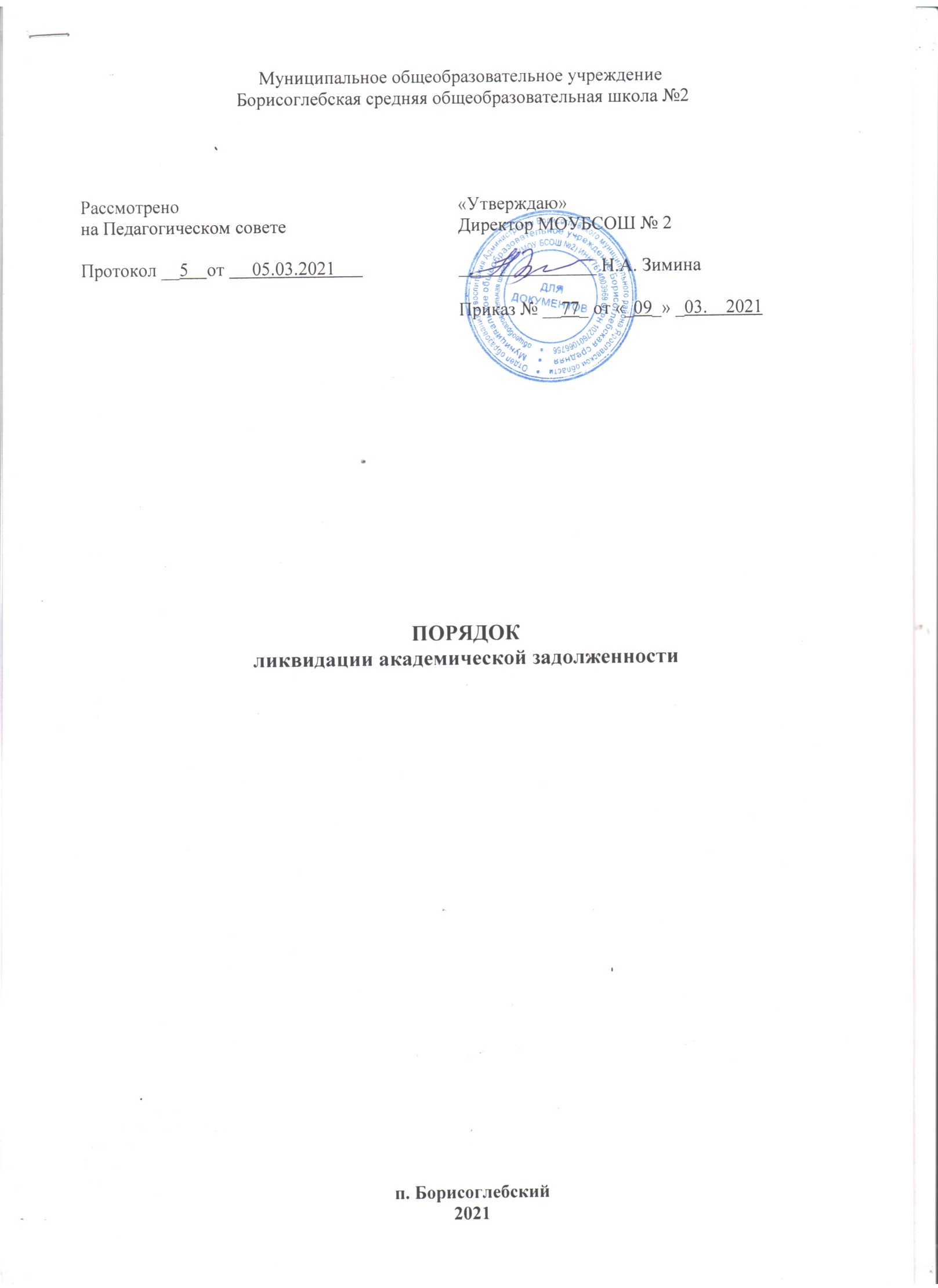 Муниципальное общеобразовательное учреждение Борисоглебская средняя общеобразовательная школа №2ПоРЯДОКликвидации академической задолженностип. Борисоглебский20211. Общие положения1.1 Настоящий порядок определяет цели, процедуру ликвидации академической задолженности, обязанности субъектов образовательных отношений.1.2 Настоящий порядок разработан на основании Федерального закона «Об образовании в Российской Федерации» от 29 декабря 2012 № 273-ФЗ. Основные задачи:создать	условия учащимся для своевременной ликвидации академической задолженности;определить четкий порядок в организации ликвидации академической задолженности.2. Порядок организации ликвидации академической задолженности2.1 Классные руководители в течение 3 дней в письменной форме (приложение № 1) доводят до сведения родителей (законных представителей), оформленное заместителем директора по учебно-воспитательной работе уведомление об образовавшейся академической задолженности учащихся, содержание статьи 58 «Промежуточная аттестация» Федерального закона «Об образовании в Российской Федерации» от 29 декабря 2012 года №273-ФЗ, установленные сроки промежуточной аттестации для ликвидации академической задолженности, результаты промежуточной аттестации; результаты успешной аттестации заносит в классные журналы и личные дела учащихся после издания приказа (приложение № 7).2.2 Учитель-предметник после издания приказа об организации промежуточной аттестации для ликвидации академической задолженности (приложение № 2) готовит пакет заданий для учащегося, проводит две консультации согласно графику, установленному директором, проводит процедуру промежуточной аттестации в первый срок, оформляет протокол (приложение № 3).2.3 Родители учащихся в течение 3 дней после получения письменного извещения возвращают в школу извещение с подписью о прочтении; контролируют своевременное посещение консультаций и прохождение процедуры промежуточной аттестации; своевременно уведомляют об уважительных причинах отсутствия учащегося. Родители имеют право подать заявление  на имя директора об изменении сроков проведения промежуточной аттестации для ликвидации академической задолженности (приложение №4).2.4 Заместитель директора в трехдневный срок готовит уведомление об образовавшейся академической задолженности учащихся и сроках проведения промежуточной аттестации для ликвидации академической задолженности и выдает их классным руководителям с целью оповещения родителей (приложения № 1), координирует процесс проведения процедуры промежуточной аттестации для ликвидации академической задолженности (формирует предметные комиссии, составляет график, готовит документы), принимает протоколы от учителей-предметников, оформляет извещения о результатах проведения промежуточной аттестации (приложения № 5). 2.5 Комиссия, назначенная приказом директора по школе на проведение процедуры промежуточной аттестации во второй срок ликвидации академической задолженности (приложение № 6), проводит аттестацию учащихся, имеющих академическую задолженность, с оформлением необходимой документации (Приложение № 3).2.6 Директор издает приказы «О ликвидации академической задолженности» (Приложение № 2), «О проведении повторной промежуточной аттестации для ликвидации академической задолженности и создании комиссии» (Приложение № 6), по окончании работы комиссии в трехдневный срок готовит приказ «О результатах проведения процедуры промежуточной аттестации для ликвидации академической задолженности» (приложение № 7).3. Обязанности субъектов образовательного процесса Родители (законные представители):знакомятся (под роспись) со сроками проведения промежуточной аттестации;имеют право подать заявление на изменение установленных сроков проведения промежуточной аттестации;несут ответственность за присутствие учащегося на консультациях; несут ответственность за выполнение учащимся сроков проведения промежуточной аттестации для ликвидации академической задолженности, установленных приказом по школе;принимают решение об изменении формы обучения учащегося при неудовлетворительных результатах промежуточной аттестации. Учащиеся имеют право:на проведение промежуточной аттестации для ликвидации академической задолженности в установленные школой сроки;получить необходимые консультации (в пределах двух учебных часов перед проведением аттестации);на повторную промежуточную аттестацию в случае неудовлетворительных результатов первой процедуры.Учащиеся, не явившиеся на процедуру промежуточной аттестации из-за болезни, подтвержденной медицинской справкой, имеют право пройти аттестацию в сроки, определенные школой дополнительно.Учащийся обязан:в соответствии со сроками пройти процедуру промежуточной аттестации и ликвидировать академическую задолженность. Заместитель директора:координирует процесс проведения промежуточной аттестации для ликвидации академической задолженности, оформляет необходимую документацию.Классный руководитель:доводит в письменном виде до сведения родителей (законных представителей) о наличии академической задолженности, порядок ликвидации академической задолженности;доводит до сведения родителей (законных представителей) и учащихся содержание изданных приказов;заносит в трехдневный срок после издания приказа в классные журналы и личные дела учащихся результаты успешной аттестации.Учитель-предметник:после подписания приказа формирует пакет заданий для проведения процедуры промежуточной аттестации для ликвидации академической задолженности;в установленный срок проверяет задания, выполненные учащимся;проводит по запросу необходимые консультации (в пределах двух учебных часов перед аттестацией). Председатель комиссии:организует работу аттестационной комиссии в указанные сроки;контролирует присутствие членов комиссии;отвечает за соблюдение прав учащихся, правильное оформление протокола, объективную и качественную проверку работы, выставление отметки в работе и протоколе с текстовой расшифровкой и подписью всех членов комиссии.Члены комиссии:присутствуют в соответствии со сроками на процедуре промежуточной аттестации.осуществляют контроль за соблюдением прав учащихся.проверяют в соответствии с нормативами работу, оценивают, заверяют собственной подписью.Приложение № 1к Порядку ликвидацииакадемической задолженностиУведомлениеУважаемые родители учащегося  ______ класса ________________________!По результатам обучения  Вашего ребенка в ____________ сообщаем, что по учебной дисциплине/дисциплинам_______________________________________________________ он имеет академическую задолженность и по решению Педагогического совета от ___________ переведен в следующий класс условно.Ваш ребенок обязан ликвидировать академическую задолженность в установленные школой сроки промежуточной аттестации.  Первый срок промежуточной аттестации ____________________________________________. Консультации будут проведены __________________________________________________________В случае неявки  без уважительной причины, подкрепленной официальным документом, первый срок ликвидации будет считаться использованным с отрицательным результатом.Заместитель директора МОУ «БСОШ № 2» ______________/______________/Классный руководитель               _______________________/_____________/			 С уведомлением ознакомлен (а)_________________/_____________________/Приложение № 2к Порядку ликвидацииакадемической задолженностиМуниципальное общеобразовательное учреждение Борисоглебская средняя общеобразовательная школа № 2__.__._______                                                                                                                              №___(Проект приказа)Об организации промежуточной аттестации для ликвидации академической задолженностиВ связи с образовавшейся академической задолженностью по итогам промежуточной аттестации за 20____/20____ учебный год по (указать предмет) у учащегося ___ класса________________________ (указать ФИО учащегося), на основании статьи 58 «Промежуточная аттестация» Федерального закона «Об образовании в Российской Федерации» (№ 273-ФЗ от 29.12.2012 г.), в соответствии с Порядком ликвидации академической задолженности приказываю:1. Учителю …1.1 Сформировать пакет заданий для подготовки к повторной промежуточной аттестации в срок до …1.2 Подготовить контрольно-измерительные материалы (КИМ) для проведения повторной промежуточной аттестации в срок до …	1.3 Согласовать КИМс заместителя директора по УВР_______________в срок до__.__.______ 2. Классному руководителю	 …2.1 Проинформировать в течение 3 дней со дня издания приказа в письменной форме родителей (законных представителей) учащегося об образовавшейся академической задолженности и необходимости её ликвидации в срок до __.___20___года. 2.2 Взять под личный контроль получение учащимся заданий для подготовки к промежуточной аттестации. 3. Контроль за исполнением приказа возложить на заместителя директора …Директор	     ________________________________Приложение № 3к Порядку ликвидацииакадемической задолженностиМуниципальное общеобразовательное учреждение Борисоглебская средняя общеобразовательная школа № 2ПРОТОКОЛПроведения промежуточной аттестации для ликвидации  академической задолженности   за курс _______ класса  по_______________________________________Ф.И.О. председателя комиссии: _________________________________________________________Ф.И.О. членов комиссии:        ________________________________________________________________________________________________________________________________________________Форма проведения:     ___________________________________________(Пакет с материалом прилагается к протоколу).На аттестацию явились допущенных  к нему ________ человек.Не  явилось ______ человек.Аттестация началась в ____ч. ___мин., закончилась в___ ч ___  минОсобые отметки членов комиссии  об оценке ответов  отдельных учащихся__________________________________________________________________________________________________________Запись о  случаях нарушения установленного  порядка проведения промежуточной аттестации и решения комиссии:_________________________________________________________________________________________________________________________________________________________Дата проведения промежуточной аттестации: ___________________   20____г.Дата внесения  в протокол  оценок:  _____________20____г.Председатель экзаменационной комиссии:    ___________________ /_________________________/Члены комиссии                            	   __________________________ /_________________________/                                                         	  ___________________________ /_________________________/                                                                	___________________________ /_________________________/Приложение № 4к Порядку ликвидацииакадемической задолженностиДиректору МОУ БСОШ № 2 Зиминой Н.А.                                                                                                                     _________________________________                                                                             (ФИО родителя/законного представителя)заявление.Прошу провести моему ребенку __________________________________ процедуру промежуточной аттестации для ликвидации задолженности  по предмету ____________________ за курс ___  класса   в срок ____________________Дата «____»_____________ 20__г.Подпись_________________ / _____________________  /Приложение № 5к Порядку ликвидацииакадемической задолженностиМуниципальное общеобразовательное учреждение Борисоглебская средняя общеобразовательная школа № 2И З В Е Щ Е Н И ЕУважаемые родители учаще_____ ______ класса ______________________________________                                                              				 (ФИ ученика )Доводим до Вашего сведения, что ваш (а)   сын/дочь по итогам процедуры проведения промежуточной аттестации для ликвидации академической задолженности, проведенной _________20___ года _________________________(ликвидировал/не ликвидировал) академическую задолженность по _____________________________.Второй (последний) срок проведения промежуточной аттестации для ликвидации академической задолженности  ____ _____________ 20____года. Заместитель директора по УВР: _________________ /__________________________/Ознакомлен  ________________      Подпись родителей:__________  /____________________/                        (дата)          Приложение № 6к Порядку ликвидацииакадемической задолженностиМуниципальное общеобразовательное учреждение Борисоглебская средняя общеобразовательная школа № 2__.__._______                                                                                                                              №___(Проект приказа)О проведении повторной промежуточной аттестации для ликвидации академической задолженности и создании комиссииВ связи с образовавшейся академической задолженностью по итогам промежуточной аттестации за 20___/20___ учебный год у учащихся, в соответствии со статьей 58 «Промежуточная аттестация» Федерального закона «Об образовании в Российской Федерации» (№ 273-ФЗ от 29.12.2012 г.), в соответствии с Порядком ликвидации академической задолженности, в целях реализации прав учащихся на ликвидацию академической задолженности приказываю:Провести процедуру повторной промежуточной аттестации для ликвидации академической задолженность следующим учащимся школы:Утвердить состав комиссии по проведению процедуры повторной промежуточной аттестации в целях ликвидации академической задолженности Возложить ответственность за своевременную организацию проведения промежуточной аттестации, работу комиссии и проверку работ учащихся на председателя(ей) комиссии.Возложить ответственность за ознакомление участников процедуры повторной промежуточной аттестации для ликвидации академической задолженности с данным приказом на заместителя директора по УВР …Контроль за исполнением приказа оставляю за собой.Директор                    	___________________________Приложение № 7к Порядку ликвидацииакадемической задолженностиМуниципальное общеобразовательное учреждение Борисоглебская средняя общеобразовательная школа № 2__.__._______                                                                                                                              №___(Проект приказа)О результатах проведения процедуры промежуточной аттестации для ликвидации академической задолженности В соответствии со статьей 58 «Промежуточная аттестация» Федерального закона «Об образовании в Российской Федерации» (№273-ФЗ от 29.12.2013г.), Порядком ликвидации академической задолженности, приказом по школе № ____ от __.__.______, на основании результатов промежуточной аттестации по ликвидации академической задолженности приказываю:Считать ликвидировавшими академическую задолженность по итогам промежуточной аттестации Классному руководителю …2.1 Внести в личное дело и классный журнал соответствующую запись.2.2 Довести данный приказ до сведения родителей.3. Контроль за исполнением приказа возложить на заместителя директора по УВР …Директор	____________________________Приложение № 8к Порядку ликвидацииакадемической задолженностиОФОРМЛЕНИЕ ЗАПИСИ В ЛИЧНОМ ДЕЛЕ И КЛАССНОМ ЖУРНАЛЕКлассный руководитель зачеркивает  неудовлетворительную отметку по предмету и рядом ставит отметку, полученную по результатам промежуточной аттестации, в нижней части страницы делает запись:«Академическая задолженность по __________________предмету/ам	ликвидирована.Приказ № ____ от __.__._____.Запись заверяется печатью.Рассмотрено на Педагогическом советеПротокол __5    от      05.03.2021      .«Утверждаю»Директор МОУБСОШ № 2_______________ Н.А. ЗиминаПриказ № __77_ от «_09_» _03.    2021 П/пФ.И.О.Оценка за промежуточную аттестациюИтоговаяоценка1.2.3.4.5.6.7.8.9.10.№ФИО учащегосяКлассПредмет/тыСрок 1 ликвидацииСрок 2 ликвидации1.№ФИО членов комиссииДолжностьПредмет№ФИО учащихсяКлассПредметИтоговая оценка